Додаток 1								до рішення виконавчого комітету 									Миргородської міської ради 									від 15 лютого 2023 року № 43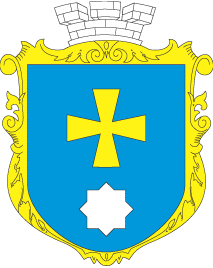 МИРГОРОДСЬКА МІСЬКА РАДАВИКОНАВЧИЙ КОМІТЕТМИРГОРОДСЬКА МІСЬКА РАДАВИКОНАВЧИЙ КОМІТЕТІнформаційна картаВзяття на облік для призначення  та виплат грошової компенсації замість санаторно-курортної путівки та вартість самостійного санаторно-курортного лікування деяким категоріям осіб з інвалідністю ІК-21/361.Орган, що надає послугуУправління соціального захисту населення Миргородської міської ради2.Місце подання документів та отримання результату послугиВідділ «Центр надання адміністративних послуг» виконавчого комітету Миргородської міської ради вул. Гоголя,171/1,  тел/факс (05355) 5-03-18http://myrgorod.pl.uae-mail: cnap_mirgorod@ukr.netВіддалене робоче  місце відділу «Центр надання адміністративних послуг» виконавчого комітету Миргородської міської радивул. Гоголя,92,   понеділок  - четвер з 8.00 до 17.00п’ятниця з 8.00 до 15.45перерва з 12.00 до 12.45Управління соціального захисту населення Миргородської міської радивул.Гоголя,92, тел./факс (05355)5-32-81e-mail: uszn1632@adm-pl.gov.uaпонеділок  - четвер з 8.00 до 17.00п’ятниця з 8.00 до 15.45перерва з 12.00 до 12.453.Перелік документів, необхідних для надання послуги та вимоги до них заява особи з інвалідністю про виплату грошової компенсації замість санаторно-курортної путівки 
(далі – компенсація);медична довідка за формою 070/о щодо необхідності забезпечення санаторно-курортним лікуванням;посвідчення особи з інвалідністю, що підтверджує її належність до пільгової категорії громадян;облікові дані про одержання путівок чи отримання  грошової компенсації4.Підстава для отримання Відмова від отримання санаторно-курортного лікування або відпочинку за місцем перебування на обліку5. Оплата Безоплатно6.Результат послугиПризначення компенсації / відмова  у призначені компенсації7. Термін виконання- 8.Спосіб подання документів/ отримання результатуПовідомлення про призначення компенсації видається  одержувачу. Компенсацію можна отримати через поштове відділення зв’язку або через уповноважені банки, визначені в установленому порядку9.Законодавчо- нормативна основаЗакон України „Про реабілітацію осіб з інвалідністю в Україні” від 06.10.2005 № 2961-IV Постанова Кабінету Міністрів України від 07.02.2007 № 150 „Про затвердження Порядку виплати деяким категоріям осіб з інвалідністю грошової компенсації замість санаторно-курортної путівки та вартості самостійного санаторно-курортного лікування”; Постанова Кабінету Міністрів України від 25.11.2015 № 969 „Про внесення змін до порядків, затверджених постановами Кабінету Міністрів України від 17 червня 2004 р. № 785 і від 7 лютого 2007 р. № 150”; Постанова Кабінету Міністрів України від 20.12.2017 № 1017 „Про внесення змін до постанов Кабінету Міністрів України від 17 червня 2004 р. № 785 і від 7 лютого 2007 р.   № 150”;Постанова Кабінету Міністрів України від 28.10.2020 № 1035 „Про внесення змін до деяких постанов Кабінету Міністрів України”Наказ Міністерства соціальної політики України від 22.01.2018 № 73 „Про затвердження форм документів щодо забезпечення структурними підрозділами з питань соціального захисту населення санаторно-курортним лікуванням осіб пільгових категорій”, зареєстрований в Міністерстві юстиції України 13.02.2018   за № 163/3161510.Перелік підстав для відмови у наданні адміністративної послугиПодання документів до заяви не в повному обсязі; заява подана особою, яка не має права на призначення компенсації;смерть отримувача даної послуги